Weekly Math Homework April 10-13Monday:    What time might it be when the hour hand and minute hand on a clock form: A right angle?				c.  A straight angle?		e.  A Reflex angle?An acute angle?				d.  An obtuse angle? Use a ruler.  Draw and label the following angles:  Acute, Obtuse and Reflex Tuesday:  For each angle:  Choose an appropriate reference angle: 45 ◦, 90◦, 180◦ to help estimate the size of the angle.Use a protractor to find the angle measure.Name each angle as acute, right, obtuse or straight.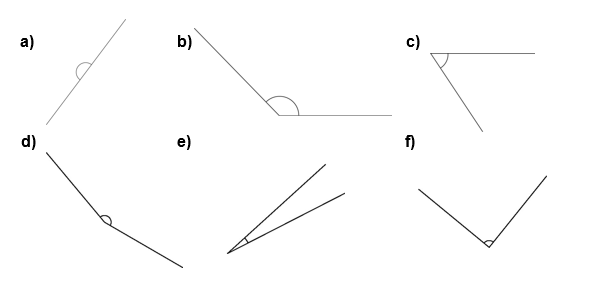 Wednesday:  Use a ruler and a protractor.  Construct an angle with each measure.15◦ 75◦ 105◦  Use a ruler and a protractor.  Construct an angle with each measure.   280◦ 345◦ 